Bitte die Informationen zu den Zusatzstoffen und Allergen auf gesonderten Blatt beachten!MittagessenSpeiseplan vom 23.04.18 bis 27.04.18MittagessenSpeiseplan vom 23.04.18 bis 27.04.18MittagessenSpeiseplan vom 23.04.18 bis 27.04.18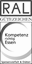 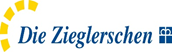 Menü 1Menü 2Menü 2Menü 3 VegetarischMontagMontag Rinderbrust 
Meerrettichsoße3,5,a,g,l
Bouillonkartoffeln
Wirsinggemüseg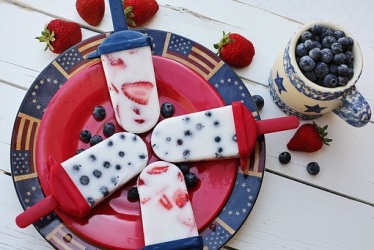 Marillenfruchtknödela,a1,c,g 
Vanillesauceg
Zimtbrösela,a1,gMontag Fruchtcocktail1  Fruchtcocktail1  Fruchtcocktail1  Fruchtcocktail1 DienstagDienstagSchaschliktopf (Schwein)1,2,3,4,8,9,a,i,j 
Reis
Mexicosalat1,4,a,a1,i,j 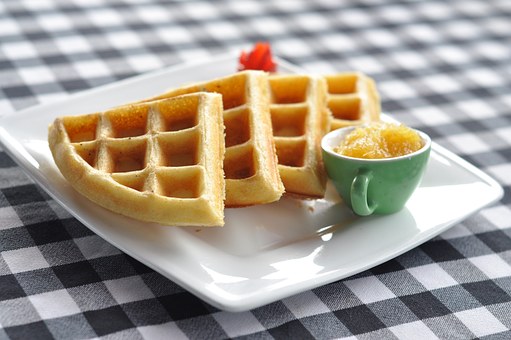 Gnocchia,a1,c 
Tomaten-Basilikumsugo
Hartkäse gerieben1,2,g
Mexicosalat1,4,a,a1,i,jDienstagErdbeerjoghurtg Erdbeerjoghurtg Erdbeerjoghurtg Erdbeerjoghurtg MittwochMittwoch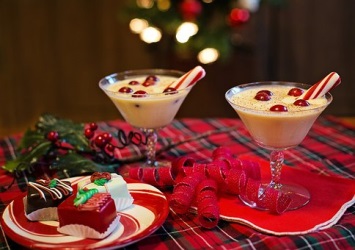 Hähnchenroulade Florenz3 
Pfeffersauceg
Kartoffelgratinc,g
RatatouillegemüseHähnchenroulade Florenz3 
Pfeffersauceg
Kartoffelgratinc,g
RatatouillegemüseBlumenkohl überbackena,g 
Dampfkartoffeln Blattsalat
Kräuter-Sahnedressing1,4,gMittwochPfirsichkompott Pfirsichkompott Pfirsichkompott Pfirsichkompott DonnerstagDonnerstag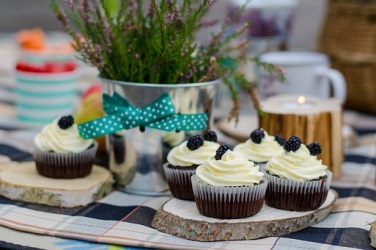 Schinkenpizza (Pute)2,3,a,a1,a3,g  Blattsalat
Salatsoße1,4,a,a1,jSchinkenpizza (Pute)2,3,a,a1,a3,g  Blattsalat
Salatsoße1,4,a,a1,jGemüsepizza2,3,5,a,a1,a3,g,l  Blattsalat
Salatsoße1,4,a,a1,jDonnerstagSchokopuddingg Schokopuddingg Schokopuddingg Schokopuddingg FreitagFreitag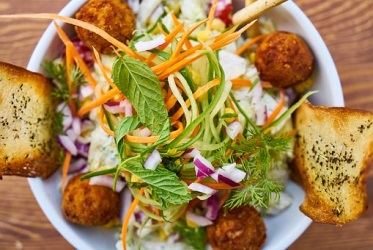 Geflügelhackbraten3,8,a,c 
Bratensaucea,a1,a3,f,i
Kartoffelsalat mit Gurke1,4,j
+Geflügelhackbraten3,8,a,c 
Bratensaucea,a1,a3,f,i
Kartoffelsalat mit Gurke1,4,j
+Soja- Weizen- Steaklya,a1,a3,c,f 
Veg. Waldpilzsaucea,a1,a3,f,g,i
Kartoffelsalat mit Gurke1,4,j
+FreitagObstObstObstObst